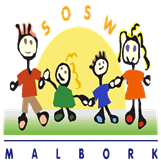 Program Wychowawczo – Profilaktycznyna rok szkolny 2022/2023Wstęp Realizacja Programu Wychowawczo-Profilaktycznego ma na celu wspomaganie wszechstronnego rozwoju ucznia w oparciu o uniwersalne wartości. Program zakłada spójność działań wychowawczych i profilaktycznych rodziny i szkoły oraz integralność wychowania z nauczaniem. Program Wychowawczo- Profilaktyczny kładzie nacisk na kulturę osobistą i umiejętność współżycia w grupie, kształtowanie postaw obywatelskich, pogłębianie świadomości ekologicznej, wychowanie estetyczne i zdrowotne, poznawanie dziedzictwa kulturowego naszego narodu i świata. Rodzice i uczniowie mają możliwość postrzegać naszą szkołę jako placówkę przyjazną, życzliwą, zapewniającą wszechstronny rozwój, który wyraża się w następujących działaniach wychowawczych i profilaktycznych: rozwijanie wszystkich sfer osobowości ucznia zgodnie z ideami zawartymi w Powszechnej Deklaracji Praw Człowieka oraz Konwencji Praw Dziecka, kształtujemy umiejętność współistnienia w grupie rówieśniczej i społecznej przez wspólną naukę, zabawę i wybór właściwych form spędzania wolnego czasu, wychowania w duchu patriotyzmu, tradycji szkolnych i rodzinnych, inspirujemy uczniów do działań twórczych oraz własnego rozwoju, zachęcamy i włączamy rodziców oraz całą społeczność szkolną do działań na rzecz rozwoju życia kulturalnego w szkole i środowisku, dbamy o bezpieczeństwo uczniów w szkole zapobiegając zagrożeniom, przeciwdziałając zachowaniom problemowym i ryzykownym, kształtujemy umiejętność pomocy i współpracy z innymi ukazując wartości płynące z koleżeństwa i przyjaźni, promujemy i uczymy właściwych norm zachowania, poszukiwania wartości i autorytetów. Założenia organizacyjne Program Wychowawczo- Profilaktyczny realizują wszyscy nauczyciele pracujący w Ośrodku: program obejmuje wszystkich uczniów, poprzez spójne oddziaływania wychowawcze i profilaktyczne w trakcie organizowanej aktywności uczniów, na podstawie Programu Wychowawczo-Profilaktycznego dla każdej klasy tworzy się plan działań wychowawczych i profilaktycznych dostosowany do potrzeb, możliwości i sytuacji wychowawczej klasy,zakłada się współpracę z rodzicami oraz instytucjami wspierającymi działalność wychowawczą i profilaktyczną szkoły, program jest dokumentem otwartym. Diagnoza procesu wychowawczego Program Wychowawczo-Profilaktyczny powstał na podstawie analizy dokumentacji szkolnej, analizy ankiety, rozmowy z nauczycielami, psychologiem, pedagogiem i rodzicami uczniów. Odpowiada na realne potrzeby, problemy i zagrożenia pojawiające się w szkole i jej środowisku. Program Wychowawczo-Profilaktyczny zakłada poprawę sytuacji wychowawczej w szkole oraz stworzenie wizerunku szkoły jako miejsca bezpiecznego i przyjaznego dla uczniów, rodziców, nauczycieli i innych osób z nią związanych.Misja PlacówkiŻyję wśród ludzi,mam swoje miejsce w rodzinie,jestem uczniem, Polakiem, Europejczykiem,chcę być zdrowy, sprawny, wolny od nałogów,szanuję środowisko naturalne,dbam o swoją kulturę osobistą,odpowiadam za siebie i innych,planuję swoją przyszłośćWizja Placówkidostrzegamy w każdym wychowanku jego uzdolnienia, rozwijamy zainteresowania i tworzymy indywidualny program edukacyjno – terapeutyczny,dostosowujemy wymagania programu, metody i warunki pracy do możliwości każdego wychowanka. Podstawą tego działania jest podmiotowość ucznia i jego rodziny,głównym partnerem pracy z wychowankiem jest rodzina,nauczyciele i wychowawcy kierują się w swoich działaniach poczuciem odpowiedzialności za losy wychowanka,ośrodek pokazuje i uczy jak przezwyciężać trudności, pomaga zachować wiarę w siebie, zachować pogodę ducha i uśmiech na twarzy,ośrodek daje możliwość na każdym etapie kształcenia i wychowania, korzystania z różnych form wsparcia, uczestnictwa w programie integracyjnym danej szkoły, uczestnictwa w życiu lokalnym i regionu, rozwoju zainteresowań, uczestnictwa w życiu kulturalnym i artystycznym, sportowym i turystycznym – poprzez aktywny udział w imprezach, konkursach i zawodach,jesteśmy Placówką, która swoje działania opiera na dociekliwości poznawczej, pracowitości i rzetelności.Wizerunek absolwenta szkoły sprawnie komunikuje się w języku polskim,prezentuje własne stanowisko z uwzględnieniem doświadczeń i poglądów innych ludzi, poszukuje, porządkuje, dokonuje analizy oraz wykorzystuje informacje z różnych źródeł, kreatywnie rozwiązuje problemy z różnych dziedzin świadomie wykorzystując metody i narzędzia wywodzące się z technologii informacyjnych i komunikacyjnych, rozwiązuje problemy z wykorzystaniem technik mediacyjnych,pracuje w zespole i jest aktywny społecznie (wolontariat), aktywnie uczestniczy w życiu kulturalnym środowiska lokalnego, unika zagrożeń związanych z życiem i zdrowiem, przejawia postawy proekologiczne, porozumiewa się z otoczeniem w sposób werbalny i pozawerbalny, jest przygotowany do życia w zgodzie z samym sobą, ludźmi i przyrodą, jest świadomy przynależności społecznej do rodziny, grupy rówieśniczej i społeczności szkolnej, czuje się bezpieczny i akceptowany, samodzielnie wykonuje codzienne czynności, wykazuje chęć pomocy innym, dąży do ukształtowania systemu wiadomości i umiejętności potrzebnych do poznawania i rozumienia świata, radzenia sobie w codziennych sytuacjach oraz do kontynuowania nauki na kolejnym etapie edukacyjnym,przejawia właściwą postawę obywatelską, szanuje tradycję i kulturę własnego narodu oraz kultury i tradycje innych narodów,czuje się bezpieczny i akceptowany, wykazuje się samodzielnością w zakresie zaspokajania podstawowych potrzeb życiowych, zna i rozumie obowiązki wynikające z pełnienia ról społecznych, przygotowuje się do ich pełnienia, wzmacnia pozytywne przeżycia związane z pełnionymi rolami, rozwija posiadane uzdolnienia i zainteresowania, wykazując się przy tym kreatywnością, określa własne predyspozycje do dalszego rozwoju zawodowego, posiada poczucie obowiązku wobec wyznaczonych zadań,potrafi załatwić różne sprawy osobiste w urzędach i innych instytucjach,ma poczucie odpowiedzialności za samodzielnie dokonywane wybory i podejmowane decyzje Cele główne programu:wzmacnianie czynników chroniących, takich jak: więź emocjonalna z rodziną, zainteresowanie nauką szkolną, poszanowanie prawa, norm, wartości i autorytetów społecznych, przynależność do pozytywnej grupywprowadzanie uczniów w świat wartości wzmacnianie poczucia tożsamości kulturowej, narodowej, regionalnejuświadomienie uczniom ich mocnych stron i stwarzanie okazji do przeżywania sukcesówwzmacnianie umiejętności radzenia sobie z wyzwaniami współczesnego świata (przezwyciężanie trudności, ograniczeń)ograniczanie szkód wynikających z zdiagnozowanych zachowań ryzykownych i pomoc w wycofywaniu się z tychże zachowańeliminowanie negatywnych zjawisk szkolnych takich jak: nieusprawiedliwiona absencja, spóźnianie się i pojedyncze ucieczki.edukacja zdrowotna, której celem jest rozwijanie u uczniów postawy dbałości o zdrowie własne i innych ludzi oraz umiejętność tworzenia środowiska sprzyjającego zdrowiukształtowanie postawy otwartej wobec świata i innych ludzi, aktywności w życiu społecznym i odpowiedzialności za zbiorowośćkształtowanie u uczniów postaw warunkujących sprawne i odpowiedzialne funkcjonowanie we współczesnym świecieDiagnoza potrzeb, w tym czynników chroniących i czynników ryzyka W toku realizacji programu wzmacniane będą czynniki chroniące, a niwelowane czynniki ryzyka.Czynniki chroniące to własności indywidualne, relacje z ludźmi oraz zasoby środowiska, które mogą neutralizować działanie czynników ryzyka. Do czynników chroniących wśród naszych uczniów zaliczamy:indywidualne cechy dzieci i młodzieży, ich predyspozycje i umiejętności pomagające w procesie pozytywnej adaptacji takie jak: zdolności werbalne, pozytywny temperament (towarzyskie usposobienie), mechanizmy samokontroli np. panowanie nad złością, umiejętności społeczne np. porozumiewanie się, pozytywny obraz siebie i wiara w swoje możliwości np. poczucie własnej wartości, optymizm i pogoda ducha, procesy motywacyjne np. posiadanie planów i celów życiowych oraz poczucie koherencji,wspierające relacje z bliskimi osobami czyli konstruktywne relacje z osobami z najbliższego otoczenia: rodzicami (nadzorowanie i monitorowanie zachowań dziecka, komunikowanie dziecku oczekiwań dotyczących przestrzegania norm społecznych i zachowań prozdrowotnych, zaangażowanie rodziców w naukę i obowiązki szkolne dziecka), a także bliskie relacje z rówieśnikami (pozytywne relacje), pozytywne cechy środowiska rodzinnego czyli pozytywne relacje z dziećmi które stanowią jeden z silniejszych czynników chroniących przed rozwojem zespołu zachowań problemowych (nadużywania substancji psychoaktywnych, ryzykownych zachowań seksualnych, agresji, wykroczeń i problemów szkolnych) u młodzieży w okresie dojrzewania,wsparcie płynące ze środowiska pozarodzinnego (cechy środowiska lokalnego i miejsca zamieszkania) np. dobry klimat szkoły, wsparcie nauczycieli, konstruktywne formy aktywności dostępne w społeczności lokalnej, takie jak: wolontariat, wspólnoty religijne, dostęp do miejsc rekreacji, świetlic, dostęp do zasobów materialnych oraz „kapitału społecznego”, czyli wsparcia, opieki i pomocy ze strony mentorów i mieszkańców społeczności. Mimo, iż czynniki chroniące nie usuwają negatywnych doświadczeń lub niekorzystnych czynników z życia człowieka to pomagają mu zmagać się z nimi z dobrym skutkiem. Działanie czynników chroniących polega na zwiększaniu ogólnej odporności młodego człowieka, wyzwalaniu motywacji i energii do walki z przeciwnościami, na uruchamianiu procesów odwrotnych do tych, które prowadzą do choroby, zaburzeń zachowania lub nieprzystosowania.Czynniki ryzyka to  właściwości indywidualne, cechy środowiska społecznego i efekty ich interakcji, które wiążą się ze zwiększonym ryzykiem powstawania nieprawidłowości, zaburzeń, chorób lub przedwczesnej śmierci. Zachowania problemowe/ryzykowne uczniów są wypadkową statusu społeczno-ekonomicznego rodziny, relacji interpersonalnych w rodzinie, umiejętności rodziców, cech indywidualnych dziecka, postaw i zachowań rówieśników, klimatu społecznego szkoły i cech środowiska zamieszkania. W przypadku zachowań ryzykownych naszych uczniów mamy do czynienia z konstelacją czynników ryzyka zmieniającą się w różnych okresach rozwojowych.Wyniki ewaluacjiNa podstawie ewaluacji programu wychowawczo – profilaktycznego za rok szkolny 2021/2022 na poszczególnych etapach edukacyjnych wyodrębniono następujące zjawiska niepożądane:KLASY I-III SPProblemy w nauceZachowania agresywneBrak umiejętności radzenia sobie w trudnych sytuacjachPodatność na wpływyNiski poziom wytrwałości i konsekwencji w działaniuBrak pomocy w nauce ze strony rodzinyBrak w rodzinie jasnych regułProblem z utrzymaniem higieny ciała                                              KLASY IV-VIII SPZachowania agresywneNieśmiałośćNiski poziom wytrwałości i konsekwencji w działaniuBrak umiejętności radzenia sobie w trudnych sytuacjachBrak umiejętności rozładowania stresu, eliminowania przykrych napięćStany depresyjneUzależnienie od komputera, internetu oraz gierUzależnienie od nikotynyProblemy w nauceBrak w rodzinie jasnych reguł postępowaniaEksperymentowanie z narkotykami, dopalaczami, alkoholemBrak zainteresowania w nauceKonflikty w rodziniePodatność na wpływyNadmierne zainteresowanie seksemWagary, ucieczkiPopełnianie wykroczeńDyskryminowanie innychKL. I-III BRANŻOWA SZKOŁA I STOPNIASpóźnianie na zajęcia;Agresja, przemoc;Uzależnienie od komputera, internetu i gier;NieśmiałośćUzależnienie od nikotynyWczesna inicjacja seksualnaDepresja, choroby psychiczne, próby samobójcze, okaleczeniaBrak zainteresowania w nauceKonflikty w rodzinieBrak umiejętności radzenia sobie w sytuacjach trudnych;Brak umiejętności rozładowywania stresu, eliminowanie przykrych napięć;Podatność na wpływy;Brak zrozumienia ze strony rodzinyZły wzór ojca i matki palących papierosy, pijących alkoholBrak pomocy w nauce ze strony rodzinyBrak w rodzinie jasnych reguł postępowaniaNiski poziom wytrwałości i konsekwencji w działaniu;Dyskryminowanie i piętnowanie innych;KLASY I- III ZETAgresjaSpóźnianie się na zajęciaUzależnienie od komputera, gier i internetuNieśmiałośćBrak umiejętności radzenia sobie w sytuacjach trudnychBrak umiejętności rozładowywania stresu, eliminowanie przykrych napięć,Niski poziom wytrwałości i konsekwencji w działaniuPodatność na wpływyKonflikty w rodzinieBrak w rodzinie jasnych reguł postępowaniaNiski poziom higieny, brudna odzieżKLASY IV- VIII ZETbrak umiejętności radzenia sobie w sytuacjach trudnych,problemy w naucespóźnianie sięzły wzór ojca i matki palących papierosy, pijących alkoholpodatność na wpływyKL. I-III SSPdPagresjanadmierne zainteresowanie seksemdepresja, choroby psychiczne, okaleczenianiesprecyzowane cele życioweniski poziom wytrwałości i konsekwencji w działaniuzły wzór ojca i matki palących papierosy, pijących alkoholbrak pomocy w nauce ze strony rodzinybrak w rodzinie jasnych reguł postępowaniapodatność na wpływy,Cele szczegółowe i zadania programu wychowawczo-profilaktycznego Kształtowanie więzi z krajem ojczystym, poszanowanie dla dziedzictwa narodowego oraz innych kultur i tradycji.Rozwijanie poczucia jedności człowieka z otaczającym światemWspieranie indywidualnego rozwoju ucznia, stosownie do jego potrzeb i możliwościEdukacja zdrowotnaKształtowanie pozytywnych postaw społecznych i promowanie bezpiecznych zachowańDziałania na rzecz emigrantów dotkniętych konfliktem zbrojnymW przypadku wznowienia nauczania zdalnego w roku szkolnym 2022/2023:Osoby i instytucje wspierające działalność wychowawczo – profilaktyczną nauczycieli SOSW: Poradnia Psychologiczno-Pedagogiczna w Malborku, Instytucje kulturalno – oświatowe, Powiatowe Centrum Pomocy Rodzinie w Malborku, Komenda Powiatowa Policji w Malborku, -Miejski Ośrodek Pomocy Społecznej, Gminne Ośrodki Pomocy Społecznej, SANEPID,Sąd Rejonowy w Malborku III Wydział Rodzinny i Nieletnich, pielęgniarka SOSW, psycholog szkolny, pedagog szkolny.	EfektyRealizacja zadań wynikających z Programu Wychowawczo- Profilaktycznego w środowisku szkolnym:przyczyni się do podniesienia jakości pracy szkoły w zakresie oddziaływań wychowawczych i edukacyjnychwzrośnie poziom poczucia bezpieczeństwa w wymiarze indywidualnym i zbiorowym, a zmniejszy się ilość zachowań ryzykownych, niebezpiecznych zagrażających życiu i zdrowiu fizycznemu i psychicznemuuczniowie nabędą umiejętności prospołeczne, które przyczynią się do ukształtowania prawidłowych postaw patriotycznych i obywatelskich oraz właściwych postaw i postępowania wobec innych ludzi (zrozumienia, szacunku, empatii i tolerancji) oraz umiejętności komunikacji interpersonalnejwzrośnie efektywność oddziaływań w zakresie nauczania, rozbudzanie zainteresowań i pasji, która przyczynią się do wzrostu poziomu wiedzy, osiągnięć i sukcesów szkolnych uczniówaktywne włączenie się uczniów w życie szkoły i klasy spowoduje wzrost poczucia odpowiedzialności oraz przynależności do klasy i zbiorowości szkolnejnastąpi wzmocnienie współpracy, zaufania i pozytywnej komunikacji na linii szkoła-rodzice-uczeńszkoła stanie się miejscem współdziałania, bezpiecznym i przyjaznym dla uczniów, rodziców i nauczycieli.Ewaluacja programuRealizacja treści zawartych w programie odbywa się w ramach:zajęć prowadzonych przez nauczycieli,zajęć prowadzonych przez nauczyciela biblioteki, świetlicy oraz specjalistów,godzin do dyspozycji wychowawcy,zajęć pozalekcyjnych prowadzonych przez szkołę,zajęć prowadzonych przez psychologa i pedagoga,zajęć z zakresu pomocy psychologiczno-pedagogicznej.Działania zawarte w Programie Wychowawczo-Profilaktycznym będą monitorowane. Ewaluacja działań przeprowadzona będzie pod koniec roku szkolnego. Wnioski z niej wynikające będą stanowiły podstawę do udoskonalenia programu w kolejnym roku szkolnym.ZADANIA WYCHOWAWCZE SZKOŁY 1. Kształtowanie poczucia przynależności do rodziny, grupy rówieśniczej i wspólnoty narodowej oraz postawy patriotycznej 2. Integrowanie społeczności uczniowskiej poprzez organizowanie obchodów świąt narodowych i innych uroczystości3. Poznanie tradycji, historii szkoły i najbliższej okolicy. 4. Aktywne włączanie się w lokalne i ogólnopolskie akcje społeczne. 5. Wychowanie w duchu tolerancjiREALIZACJA ZADAŃ organizowanie uroczystości szkolnych – obrzędowość szkolna• współpraca z rodzicami i przedstawicielami środowiska lokalnego w organizowaniu przedsięwzięć szkolnych• udział w akcjach o charakterze patriotycznym, obywatelskim i charytatywnym• przygotowywanie uczniów do konkursów i reprezentowania szkoły na zewnątrz, • warsztaty i lekcje kształtujące postawę tolerancjiZADANIA WYCHOWAWCZE SZKOŁY 1. Kształtowanie postawy troski o zdrowie i sprawność fizyczną własną i najbliższych2. Rozpoznawanie zagrożeń cywilizacyjnych i kształtowanie postaw proekologicznych 3. Wdrażanie uczniów do podejmowania działań na rzecz ochrony środowiska naturalnego i dorobku kulturowego4. Wychowanie w duchu poszanowania dla otaczającej przyrody5. Budowanie wiedzy o świecie społecznym, przyrodniczym i technicznym. 6. Racjonalne i umiejętne posługiwanie się nowoczesnymi technologiami informatycznymi REALIZACJA ZADAŃ • prowadzenie zajęć gimnastyki korekcyjnej • spotkania z pielęgniarką, pogadanki o charakterze edukacyjnym oraz programy profilaktyczne• opieka nad uczniami przewlekle chorymi zgodnie z zaleceniami lekarskimi• prowadzanie zajęć o charakterze prospołecznym - kształtowanie postawy szacunku, empatii i tolerancji• organizowanie konkursów, spotkań, wycieczek promujących zdrowy i bezpieczny styl życia• organizacja zdrowego, czynnego wypoczynku • udział w akcjach ekologicznychOrganizowanie zajęć kształtujących świadomość bezpiecznego korzystania z technologii informacyjnychUdział uczniów w zajęciach i konkursach z wykorzystaniem technologii informacyjnejZADANIA WYCHOWAWCZE SZKOŁY1. Rozwijanie indywidualnych zainteresowań i uzdolnień2. Promowanie postępów w nauce i zachowaniu – systemu oceniania jako środka do osiągania celów wychowawczych3. Współpraca ze specjalistami4. Współpraca z rodzicami 5. Budowanie poczucia własnej wartości, dokonywania prawidłowej samooceny6. Zapoznanie uczniów z ich prawami i obowiązkami7. Rozwijanie systemu pomocy materialnej i społecznej9. Tworzenie warunków doskonalenia sprawności i kondycji fizycznej10. Kształtowanie postaw prozdrowotnych11. Wprowadzanie uczniów w świat literatury, budzenie zamiłowania do czytania12. Wspieranie kondycji psychicznej uczniów REALIZACJA ZADAŃ• indywidualizacja programu nauczania• edukacja czytelnicza, promowanie czytelnictwa poprzez pracę pedagogiczną biblioteki - organizacja wystaw, konkursów, • bogata oferta zajęć dodatkowych i pozalekcyjnych• organizowanie konkursów, imprez i uroczystości szkolnychZajęcia TUS• prezentowanie prac i osiągnięć uczniów• organizacja i prowadzenie zajęć uwzględniających indywidualne potrzeby• konsultacje i zajęcia warsztatowe dla rodziców • współpraca z instytucjami wspierającymi dziecko i rodzinę • tworzenie i realizacja zadań zawartych w indywidualnych programach edukacyjno -terapeutycznychUdział w spotkaniach ze specjalistamiRealizacja programów własnych w poszczególnych grupach rozwijających kluczowe kompetencje społeczneZADANIA WYCHOWAWCZE SZKOŁY 1.Zapoznanie uczniów z rodzajami i skutkami uzależnień istniejącymi we współczesnym świecie i omówienie sposobów zapobiegania im2.Wyrabianie właściwych nawykówdotyczących spędzania wolnego czasu3. Rozwijanie asertywności4. Zapoznawanie rodziców i nauczycieli z podstawowymi informacjami dotyczącymi środków psychoaktywnych i z pierwszymi sygnałami ich wpływu na młodego człowieka5. Otoczenie opieką uczniów charakteryzujących się zachowaniami ryzykownymi6. Promowanie zdrowego stylu życia w sferze aktywności fizycznej oraz żywieniu7. Kształtowanie nawyków dbania o zdrowie i higienę osobistą8. Edukacja w zakresie profilaktyki chorób cywilizacyjnychREALIZACJA ZADAŃ • realizacja i upowszechnianie programów służących promocji zdrowego stylu życia Włączanie się w projekty edukacyjne podnoszące świadomość edukacji prozdrowotnejProwadzenie działań mających na celu utrwalenie zdobytych wiadomości i  nawyków zdrowego stylu życiaPedagogizacja rodziców, organizowanie zajęć otwartych o tematyce prozdrowotnejZADANIA WYCHOWAWCZE SZKOŁY 1. Budowanie założonego systemu wartości2. Rozwijanie umiejętności społecznych uczniów3. Przeciwdziałanie agresji i przemocy w szkole4. Zapoznawanie z prawami i obowiązkami dziecka, ucznia, człowieka5. Wdrażanie do respektowania zasad, regulaminów, poszanowania prawa6. Integrowanie działań szkolnej społeczności - w tym zespołów klasowych7. Wspieranie samorządności uczniów8. Stworzenie warunków bezpieczeństwa na terenie szkoły9. Kształtowanie nawyków przestrzegania zasad bezpieczeństwa10. Diagnoza środowisk rodzinnych uczniów, pomoc rodzinom dysfunkcyjnym i niewydolnym wychowawczo11. Ograniczanie zjawiska wagarowania12. Informowanie o instytucjach i miejscach pomocy dla rodziców i uczniów borykających się z trudnościami13. Organizowanie czasu wolnego oraz wyzwalanie aktywności pozalekcyjnej uczniów14. Przekazywanie wiedzy i kształcenie umiejętności pozwalających na unikanie zagrożeń związanych ze środkami psychoaktywnymi15. Kształtowanie świadomości dotyczącej zagrożeń związanych z cyberprzemocą16. Rozwijanie umiejętności analizowania informacji zawartych na portalach społecznościowych, socjal mediach; nauka radzenia sobie w sytuacjach hejtu i odrzucenia;REALIZACJA ZADAŃ• prowadzanie zajęć o charakterze prospołecznym - kształtowanie postawy szacunku, empatii i tolerancji• rozwijanie umiejętności komunikacji interpersonalnej i rozwiązywania konfliktów na drodze dialogu• wdrażanie uczniów do samooceny i oceny koleżeńskiej• prezentowanie osiągnięć uczniów na forum szkoły i w środowisku lokalnym - wystawy, konkursy, prezentacje, przeglądy, występy w szkole i poza nią• organizowanie zajęć edukacyjnych na temat praw i obowiązków ucznia i obywatela • organizowanie wyborów do samorządu uczniowskiego i samorządów klasowych• włączanie uczniów w realizację zadań i przedsięwzięć samorządu uczniowskiego• zapoznanie z obowiązującymi na terenie placówki zasadami zachowania, regulaminami i procedurami oraz konsekwencjami ich łamania• egzekwowanie przestrzegania zasad obowiązujących w szkole - wzmacnianie pozytywnych postaw• promowanie zasad bezpieczeństwa poprzez realizację programu wychowawczo – profilaktycznego• działania pracowników szkoły mające na celu bezpieczeństwo uczniów: dyżury nauczycieli• propagowanie pozytywnych sposobów spędzania wolnego czasu• tworzenie oferty zajęć pozalekcyjnychZajęcia TUS, lekcje wychowawcze, zapraszanie gości na pogadanki;1. Objęcie uczniów opieką, wykształcenie właściwych postaw społecznych;2. Rozbudzanie poczucia własnej wartości, wiary we własne siły i możliwości budowania tożsamości regionalnej i narodowej3. Zaspokajanie potrzeb edukacyjnych i dostosowanie programu do indywidualnych możliwości dzieci;4. Integracja uczniów ze środowiskiem szkolnym;5. Zapobieganie wykluczeniu społecznemu;6. Objęcie młodszych dzieci zajęciami wczesnego wspomagania rozwojuUdział uczniów w uroczystościach szkolnych;Współpraca z rodzicami;Indywidualizacja programu nauczania;Dostęp dzieci do bogatej oferty zajęć dodatkowych i pozalekcyjnych;Prowadzenie zajęć prospołecznych, kształtowanie postawy szacunku, empatii i tolerancji;Rozwijanie umiejętności komunikacyjnych i interpersonalnych oraz rozwiązywanie konfliktów na drodze dialogu;Promowanie zasad bezpieczeństwa poprzez realizację programu profilaktyczno – wychowawczegoIntegracja środowiska poprzez udział w życiu szkołyProwadzenie zajęć WWR zgodnie z wytycznymi poradni psychologiczno - pedagogicznejZADANIA WYCHOWAWCZE SZKOŁY . 1.Zagwarantowanie wszystkim uczniom i ich  rodzicom jak najwyższych standardów bezpieczeństwa2. Zapobieganie rozluźnieniu więzi rówieśniczych i izolacji społecznej3.Wspieranie uczniów w utrzymywaniu relacji z przyjaciółmi i rówieśnikamiREALIZACJA ZADAŃ• przekazanie wiedzy uczniom i rodzicom na temat niebezpieczeństw, z którymi można się spotkać w sieci, uczulenie na próby wyłudzenia danych osobowych, przekazanie wiedzy, jak reagować w przypadku wykrycia zagrożeń czy gdzie zwrócić się po pomoc oraz omówienie zasad „net-etykiety”planowanie zdalnych zadań dydaktycznych w taki sposób, aby wymagały one pracy grupowejutrzymywanie systematycznego kontaktu z uczniami i ich rodzicami za pośrednictwem komunikatorów, rozmów telefonicznych